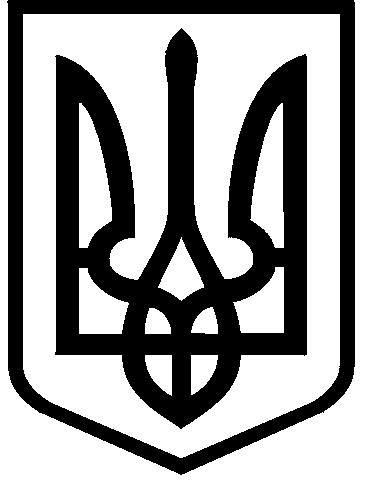 КИЇВСЬКА МІСЬКА РАДАIII сесія IX скликанняРІШЕННЯ____________№_______________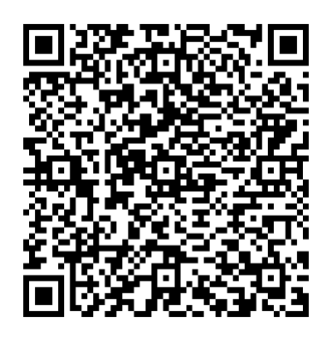 Розглянувши звернення приватного акціонерного товариства «Київрибгосп» (код ЄДРПОУ 21524641, місцезнаходження юридичної особи: 01013, м. Київ, вул. Промислова, 4) від 28 березня 2023 року № 390556689 та відповідно до статей 9, 83, 93 Земельного кодексу України, Закону України «Про оренду землі», Закону України «Про внесення змін до деяких законодавчих актів України щодо розмежування земель державної та комунальної власності», пункту 34 частини першої статті 26, статті 60 Закону України «Про місцеве самоврядування в Україні», Закону України «Про адміністративну процедуру», враховуючи витяг з протоколу № 6/71 засідання постійної комісії Київської міської ради з питань архітектури, містопланування та земельних відносин                     від 03 квітня 2024 року, Київська міська радаВИРІШИЛА:Поновити приватному акціонерному товариству «Київрибгосп» договір оренди земельної ділянки від 23 травня 2008 року № 79-6-00622, укладений рішенням Господарського суду м. Києва від 31 березня 2008 року у справі 
№ 35/114, з урахуванням договору оренди земельної ділянки, посвідченого приватним нотаріусом Київського міського нотаріального округу Мисан В.І.       28 червня 2008 року за реєстровим № 2993, що зареєстрований Головним управлінням земельних ресурсів виконавчого органу Київської міської ради (Київської міської державної адміністрації) у книзі записів державної реєстрації договорів 27 серпня 2008 року за № 79-6-00640, для будівництва експлуатації та обслуговування офісних та торгово-розважальних комплексів з об’єктами соціального та оздоровчого призначення на вул. Промисловій, 4 у Голосіївському районі м. Києва (площа 66,1432 га; кадастровий номер 8000000000:90:116:0060; категорія земель - землі житлової та громадської забудови; код виду цільового призначення - 03.10; справа № 390556689).Встановити, що:2.1. Річна орендна плата, передбачена у підпункті 4.2 пункту 4 договору оренди земельної ділянки від 23 травня 2008 року № 79-6-00622 (зі змінами) визначається на рівні мінімальних розмірів згідно з рішенням про бюджет міста Києва на відповідний рік.2.2. Інші умови договору оренди земельної ділянки від 23 травня 2008 року № 79-6-00622 (зі змінами) підлягають приведенню у відповідність до законодавства України. Приватному акціонерному товариству «Київрибгосп»:У місячний строк з дня набрання чинності цим рішенням надати до Департаменту земельних ресурсів виконавчого органу Київської міської ради (Київської міської державної адміністрації) документи, визначені законодавством України, необхідні для підготовки проєкту договору про укладення договору оренди земельної ділянки від 23 травня 2008 року 
№ 79-6-00622 (зі змінами) на новий строк.Дотримуватися обмежень у використанні земельної ділянки, визначених законодавством та зареєстрованих у Державному земельному кадастрі.У тримісячний строк з дня набрання чинності цим рішенням вжити організаційно-правових заходів для поділу земельної ділянки, вказаної в                пункті 1 цього рішення.Дане рішення набирає чинності та вважається доведеним до відома заявника з дня його оприлюднення на офіційному вебсайті Київської міської ради.Контроль за виконанням цього рішення покласти на постійну комісію Київської міської ради з питань архітектури, містопланування та земельних відносин.ПОДАННЯ:Постійна комісія Київської міської радиз питань підприємництва, промисловості та міського благоустрою                                                         Голова	                                                                                Ваган ТОВМАСЯНСекретар	                                                                             Василь ПОПАТЕНКО                                                Про поновлення  приватному акціонерному товариству «Київрибгосп» договору оренди земельної ділянки  від 23 травня 2008 року № 79-6-00622 (зі змінами)  для будівництва експлуатації та обслуговування офісних та торгово-розважальних комплексів з об’єктами соціального та оздоровчого призначення  на                  вул. Промисловій, 4 у Голосіївському районі м. КиєваКиївський міський голова 	Віталій КЛИЧКОЗаступник голови Київської міської державної адміністраціїз питань здійснення самоврядних повноваженьПетро ОЛЕНИЧДиректор Департаменту земельних ресурсів виконавчого органу Київської міської ради(Київської міської державної адміністрації)Валентина ПЕЛИХНачальник юридичного управління Департаменту земельних ресурсіввиконавчого органу Київської міської ради(Київської міської державної адміністрації)Дмитро РАДЗІЄВСЬКИЙПОГОДЖЕНО:Постійна комісія Київської міської радиз питань архітектури, містопланування таземельних відносин Голова	Секретар			Михайло ТЕРЕНТЬЄВЮрій ФЕДОРЕНКОНачальник управління правового забезпечення діяльності Київської міської радиВалентина ПОЛОЖИШНИК